Tur til Svanholm, Svanholm Gods 4A, 4050 Skibby.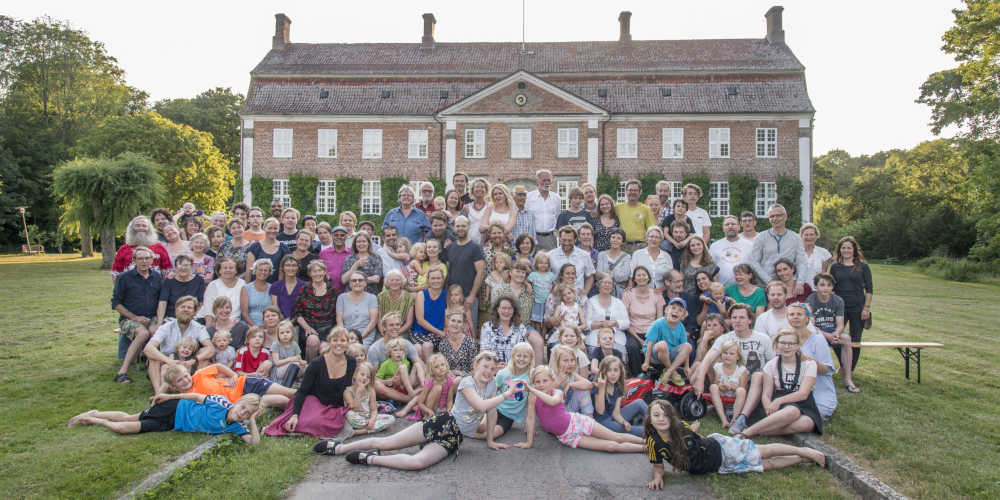 Torsdag den 22.august kl.10:15 ved caféen, hvor der skal parkeres.Rundvisning kl. 10:30. Den varer ca.1½ time og derefter frokost.Hvis du er vegetar, veganer eller allergiker – giv os besked.Pris for rundvisning og frokost 100kr for medlemmer og 200kr for ledsager.Tilmelding er fra den 1.august kl.10 og slutter den 7.august.Når tilmeldingen er bekræftet, skal du betale snarest.Bankkontonummer :	 0400 4021272839(Lån og Spar Bank)Husk at skrive kredsnummer og hvis du har en gæst med, samt tlf.nr.Kreds 41:	Anna Pedersen,        tlf. 2380 0477, annawin@yahoo.dkKreds 42:	Birgit Gudmandsen  tlf. 5130 6263, birgit-gudmandsen@hotmail.comBedste hilsner fra Birgit, Inga og Anna